Data/Date  _________________	FIRMA /SIGNATURE	__________________________________________Allegato/Annex B PROGETTO DI RICERCA / RESEARCH PROJECT(max 5 pagine / max 5 pages)1 - Sommario / Abstract2 - Descrizione del progetto / Project3 - Bibliografia / ReferencesAllegato/Annex CDichiarazione sostitutiva di AUTOCERTIFICAZIONESELF CERTIFICATION (art. 46 del DPR n° 445/2000) - (art. 46 Presidential Decree n. 445/2000) 1Il sottoscritto/the undersignedcognome/surname _____________________________nome/name _________________________________nato a/born in_________________________________________ il/on______________________________consapevole delle sanzioni penali richiamate agli articoli 75 e 76 del Dpr 445/2000 in caso di dichiarazioni non veritiere e falsità in atti / aware that providing false data and using fake documents are crimes punishable by law (art. 75 and 76 of the Presidential Decree n. 445/2000)dichiara sotto la propria personale responsabilità
declares under own responsibilitydi essere in possesso del Titolo di / to own the Master Degree in:___________________________________________________________________________________,previsto per il corso di dottorato di ricerca in / Required by the PhD course:___________________________________________________________________________________,Rilasciato da / issued by:___________________________________________________________________________________.in data / on _____________:Dichiara inoltre di aver sostenuto i seguenti esami/ Declares to have passed following examsData/date	Firma/Signature_____________________________	_____________________________Ai sensi dell’art. 3  del DPR 445/2000 l’autocertificazione può essere utilizzata solo dai cittadini appartenenti all’Unione Europea. I cittadini non europei devono produrre documenti originali o in copia autenticata secondo la normativa vigente. According to the art. 3 of the Presidential Decree no. 445/2000, only Eu citizens are entitled to use this form. Non Eu citizens must submit the original documentation or photocopies authenticated in compliance with the law in force.Allegato D / Annex D Dichiarazione sostitutiva di AUTOCERTIFICAZIONESelf certification
(art. 46 del DPR n° 445/2000) / (art. 46 Presidential Decree n. 445/2000) 1Il sottoscritto/the undersignedcognome/surname_____________________________nome/name___________________________nato a/born in_________________________________________ il/on________________________consapevole delle sanzioni penali richiamate dall’articolo 75 e 76 del Dpr 445/2000 in caso di dichiarazioni non veritiere e falsità in atti / aware that providing false data and using fake documents are crimes punishable by law (art. 75 and 76 of the Presidential Decree n. 445/2000)dichiara sotto la propria personale responsabilità / declares under his/her own responsibilitydi essere in possesso dei titoli e autore delle pubblicazioni scientifiche sottoelencati (aggiungere righe se necessario) / to hold the qualifications and author of the scientific publications listed below (add rows if necessary):Data/Date	Firma/Signature_____________________________	_____________________________Ai sensi dell’art. 3  del DPR 445/2000 l’autocertificazione può essere utilizzata solo dai cittadini appartenenti all’Unione Europea. I cittadini non europei devono produrre documenti originali o in copia autenticata secondo la normativa vigente. According to the art. 3 of the Presidential Decree no. 445/2000, only Eu citizens are entitled to use this form. Non Eu citizens must submit the original documentation or photocopies authenticated in compliance with the law in force.Allegato E / Annex EMODULO BORSE INPSDICHIARAZIONE SOSTITUTIVA DI AUTOCERTIFICAZIONE(art. 46 del DPR n° 445/2000)1Il sottoscrittoCognome _____________________________ Nome ___________________________Nato a_________________________________________ il ________________________codice Fiscale ____________________________________________________________________consapevole delle sanzioni penali richiamate agli articoli 75 e 76 del Dpr 445/2000 in caso di dichiarazioni non veritiere e falsità in atti (artt. 75 e 76 del DPR n. 445/2000), ai fini della selezione per l’assegnazione delle borse di studio finanziate dall’INPS, riservate a figli e orfani di iscritti alla Gestione unitaria delle prestazioni creditizie e sociali e di pensionati utenti della Gestione dipendenti pubbliciDICHIARAsotto la propria personale responsabilità□ di essere figlio di		□ orfano di:Cognome __________________________ Nome _____________________________ Nato a ______________________________________________ Il ____________________________Codice Fiscale ________________________________________e che il suddetto genitore è□ iscritto alla “INPS Gestione unitaria delle prestazioni creditizie e sociali”;□ pensionato o utente della “INPS Gestione dipendenti pubblici”	Data										Firma	________________________ 						___________________________1) Ai sensi dell’art. 3  del DPR 445/2000 l’autocertificazione può essere utilizzata solo dai cittadini appartenenti all’Unione Europea. I cittadini non europei devono produrre documenti originali o in copia autenticata secondo la normativa vigente. According to the art. 3 of the Presidential Decree no. 445/2000, only Eu citizens are entitled to use this form. Non Eu citizens must submit the original documentation or photocopies authenticated in compliance with the law in force..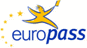 (Allegato / Annex A)(Allegato / Annex A)(Allegato / Annex A)(Allegato / Annex A)(Allegato / Annex A)(Allegato / Annex A)(Allegato / Annex A)(Allegato / Annex A)(Allegato / Annex A)(Allegato / Annex A)(Allegato / Annex A)(Allegato / Annex A)(Allegato / Annex A)(Allegato / Annex A)(Allegato / Annex A)(Allegato / Annex A)(Allegato / Annex A)(Allegato / Annex A)(Allegato / Annex A)(Allegato / Annex A)(Allegato / Annex A)(Allegato / Annex A)(Allegato / Annex A)(Allegato / Annex A)(Allegato / Annex A)(Allegato / Annex A)EuropassCurriculum VitaeEuropassCurriculum VitaeInserire foto/Insert photoInserire foto/Insert photoInserire foto/Insert photoInserire foto/Insert photoInserire foto/Insert photoInserire foto/Insert photoInserire foto/Insert photoInserire foto/Insert photoInserire foto/Insert photoInserire foto/Insert photoInserire foto/Insert photoInserire foto/Insert photoInserire foto/Insert photoInformazioni PersonaliPersonal informationInformazioni PersonaliPersonal informationNome e CognomeFirst name and Surname Nome e CognomeFirst name and Surname Indirizzo/AddressIndirizzo/AddressNumero Telefonico/TelephoneNumero Telefonico/TelephoneCellulare/Mobile:Cellulare/Mobile:Cellulare/Mobile:Cellulare/Mobile:E-mailE-mailNazionalità/NationalityNazionalità/NationalityData di nascita/Date of birthData di nascita/Date of birthSesso /GenderSesso /GenderEsperienze lavorativeWork experienceEsperienze lavorativeWork experienceDataDatesDataDatesAdd separate entries for each relevant post occupied, starting from the most recent. (remove if not relevant, see instructions) Add separate entries for each relevant post occupied, starting from the most recent. (remove if not relevant, see instructions) Add separate entries for each relevant post occupied, starting from the most recent. (remove if not relevant, see instructions) Add separate entries for each relevant post occupied, starting from the most recent. (remove if not relevant, see instructions) Add separate entries for each relevant post occupied, starting from the most recent. (remove if not relevant, see instructions) Add separate entries for each relevant post occupied, starting from the most recent. (remove if not relevant, see instructions) Add separate entries for each relevant post occupied, starting from the most recent. (remove if not relevant, see instructions) Add separate entries for each relevant post occupied, starting from the most recent. (remove if not relevant, see instructions) Add separate entries for each relevant post occupied, starting from the most recent. (remove if not relevant, see instructions) Add separate entries for each relevant post occupied, starting from the most recent. (remove if not relevant, see instructions) Add separate entries for each relevant post occupied, starting from the most recent. (remove if not relevant, see instructions) Add separate entries for each relevant post occupied, starting from the most recent. (remove if not relevant, see instructions) Add separate entries for each relevant post occupied, starting from the most recent. (remove if not relevant, see instructions) Lavoro o posizione ricopertiOccupation or position heldLavoro o posizione ricopertiOccupation or position heldPrincipali attività e responsabilitàMain activities and responsibilitiesPrincipali attività e responsabilitàMain activities and responsibilitiesDatore di lavoroName and address of employerDatore di lavoroName and address of employerSettore/Type of business or sectorSettore/Type of business or sectorIstruzione e formazione Education and trainingIstruzione e formazione Education and trainingData/DateData/DateTitolo della qualifica rilasciataTitle of qualification awardedTitolo della qualifica rilasciataTitle of qualification awardedNome e tipo d'organizzazione erogatrice dell'istruzione e formazioneName and type of organisation providing education and trainingNome e tipo d'organizzazione erogatrice dell'istruzione e formazioneName and type of organisation providing education and trainingCapacità e competenze personaliPersonal skills and competencesCapacità e competenze personaliPersonal skills and competencesMadrelingua / Mother tongue(s)Madrelingua / Mother tongue(s)Altre lingue / Other language(s)Altre lingue / Other language(s)Autovalutazione / Self-assessmentAutovalutazione / Self-assessmentComprensione / UnderstandingComprensione / UnderstandingComprensione / UnderstandingComprensione / UnderstandingComprensione / UnderstandingParlato / SpeakingParlato / SpeakingParlato / SpeakingParlato / SpeakingParlato / SpeakingScritto / WritingScritto / WritingLivello europeo / European level (*)Livello europeo / European level (*)ListeningListeningReadingReadingReadingSpoken interactionSpoken interactionSpoken productionSpoken productionSpoken productionLingua / LanguageLingua / LanguageLingua / LanguageLingua / Language(*) Common European Framework of Reference for Languages(*) Common European Framework of Reference for Languages(*) Common European Framework of Reference for Languages(*) Common European Framework of Reference for Languages(*) Common European Framework of Reference for Languages(*) Common European Framework of Reference for Languages(*) Common European Framework of Reference for Languages(*) Common European Framework of Reference for Languages(*) Common European Framework of Reference for Languages(*) Common European Framework of Reference for Languages(*) Common European Framework of Reference for Languages(*) Common European Framework of Reference for Languages(*) Common European Framework of Reference for LanguagesCapacità e competenze socialiSocial skills and competencesCapacità e competenze socialiSocial skills and competencesCapacità e competenze organizzativeOrganisational skills and competencesCapacità e competenze organizzativeOrganisational skills and competencesCapacità e competenze tecnicheTechnical skills and competencesCapacità e competenze tecnicheTechnical skills and competencesCapacità e competenze informaticheComputer skills and competencesCapacità e competenze informaticheComputer skills and competencesCapacità e competenze artisticheArtistic skills and competencesCapacità e competenze artisticheArtistic skills and competencesAltre capacità e competenze other skills and competencesAltre capacità e competenze other skills and competencesUlteriori informazioniAdditional informationUlteriori informazioniAdditional informationIl sottoscritto è a conoscenza che, ai sensi dell’art. 26 della legge 15/68, nonché degli artt. 46 e 47 del D.P.R. 445/2000, le dichiarazioni mendaci, la falsità negli atti e l’uso di atti falsi sono puniti ai sensi del codice penale e delle leggi speciali. Inoltre, il sottoscritto autorizza al trattamento dei dati personali, secondo quanto previsto dalla Legge 675/96 del 31 dicembre 1996.The undersigned is aware that, pursuant to art. 26 of Law 15/68, and Articles. 46 and 47 of Presidential Decree 445/2000, false statements, falsified acts and use of false acts are punishable under the Penal Code and special laws. Moreover, the undersigned authorizes the processing of personal data, in accordance with the provisions of Law 675/96 of 31 December 1996.Cognome/SurnameNome / NameTitolo del progetto / Project titleTematica di ricerca (come da Tabella 1)Research topic(Refer to Table 1)(esempio: 1.A - Definizione di algoritmi specifici di meccanica computazionale per l’ottimizzazione di parametri di processo di tecnologie produttive basate sulla Manifattura Additiva (AM) su polveri metalliche)Corso di dottorato / PhDFirma del candidato/ Applicant’s signatureN.Esame / ExamVoto/Mark123456…..…..……Altre Lauree di 2° Livello / Other Master degrees (no Bachelor)Altre Lauree di 2° Livello / Other Master degrees (no Bachelor)Altre Lauree di 2° Livello / Other Master degrees (no Bachelor)Altre Lauree di 2° Livello / Other Master degrees (no Bachelor)N.Laurea / Master degreeUniversità / UniversityData / Date12Titolo Dottorato di Ricerca / Ph.DsTitolo Dottorato di Ricerca / Ph.DsTitolo Dottorato di Ricerca / Ph.DsTitolo Dottorato di Ricerca / Ph.DsN.Dottorato / Ph.D.Università / UniversityData / Date1Corsi di perfezionamento Post-laurea certificati/ Certified Post-graduate university coursesCorsi di perfezionamento Post-laurea certificati/ Certified Post-graduate university coursesCorsi di perfezionamento Post-laurea certificati/ Certified Post-graduate university coursesCorsi di perfezionamento Post-laurea certificati/ Certified Post-graduate university coursesN.Corso / CourseUniversità / UniversityData/Date1Frequenza di scuole specializzazione riconosciuti dal MUR / Frequency of Official Specialization schools Frequenza di scuole specializzazione riconosciuti dal MUR / Frequency of Official Specialization schools Frequenza di scuole specializzazione riconosciuti dal MUR / Frequency of Official Specialization schools Frequenza di scuole specializzazione riconosciuti dal MUR / Frequency of Official Specialization schools N.Corso / CourseUniversità / UniversityMesi / Months length12Master universitari di 2° livello / Second level Masters Master universitari di 2° livello / Second level Masters Master universitari di 2° livello / Second level Masters Master universitari di 2° livello / Second level Masters N.MasterUniversità / UniversityMesi / Months length12Periodi post-laurea certificati trascorsi presso istituzioni scientifiche italiane o straniere / Certified Post-graduate periods spent in scientific institutions Periodi post-laurea certificati trascorsi presso istituzioni scientifiche italiane o straniere / Certified Post-graduate periods spent in scientific institutions Periodi post-laurea certificati trascorsi presso istituzioni scientifiche italiane o straniere / Certified Post-graduate periods spent in scientific institutions Periodi post-laurea certificati trascorsi presso istituzioni scientifiche italiane o straniere / Certified Post-graduate periods spent in scientific institutions N.MasterUniversità / UniversityMesi / Months length12N.Pubblicazioni Scientifiche / Scientific publicationsPubblicazioni Scientifiche / Scientific publicationsPubblicazioni Scientifiche / Scientific publications1Titolo e tipo/Title and type: 1Autori / Authors:Autori / Authors:Autori / Authors:1ISBN/ ISSN/ ISMN / DOI:ISBN/ ISSN/ ISMN / DOI:Data / Date: 1Link: Link: Link: 2Titolo e tipo/Title and type: 2Autori / Authors:Autori / Authors:Autori / Authors:2ISBN/ ISSN/ ISMN / DOI:ISBN/ ISSN/ ISMN / DOI:Data / Date: 2Link: Link: Link: 